11.10.2019 № 41РОССИЙСКАЯ ФЕДЕРАЦИЯИРКУТСКАЯ ОБЛАСТЬБАЯНДАЕВСКИЙ РАЙОНМУНИЦИПАЛЬНОЕ ОБРАЗОВАНИЕ «БАЯНДАЙ»ДУМАРЕШЕНИЕОБ УТВЕРЖДЕНИИ МУНИЦИПАЛЬНОЙ ПРОГРАММЫ «КОМПЛЕКСНОЕ РАЗВИТИЕ ТРАНСПОРТНОЙ ИНФРАСТРУКТУРЫ МУНИЦИПАЛЬНОГО ОБРАЗОВАНИЯ «БАЯНДАЙ» БАЯНДАЕВСКОГО РАЙОНА ИРКУТСКОЙ ОБЛАСТИ НА 2019 – 2031 ГОДЫВ целях обеспечения устойчивого развития территории муниципального образования «Баяндай», в соответствии с Градостроительным кодексом Российской Федерации, В соответствии с Федеральным законом от 06.10.2003 г. № 131-ФЗ «Об общих принципах организации местного самоуправления в Российской Федерации», руководствуясь Уставом муниципального образования «Баяндай» Дума МО «Баяндай», РЕШИЛА:1. Утвердить муниципальную программу «Комплексное развитие транспортной инфраструктуры муниципального образования «Баяндай» Баяндаевского района Иркутской области на 2019 – 2031 год» (Приложение).2. Опубликовать настоящее решение в газете «Наш Вестник» и разместить на официальном сайте администрации МО «Баяндаевский район».Председатель Думы МО «Баяндай»Е. М. МотошкинГлава муниципального образования МО «Баяндай»А.А. БорхоновПриложениек Решению Думы МО «Баяндай»от 11 октября 2019 г. № 41Программа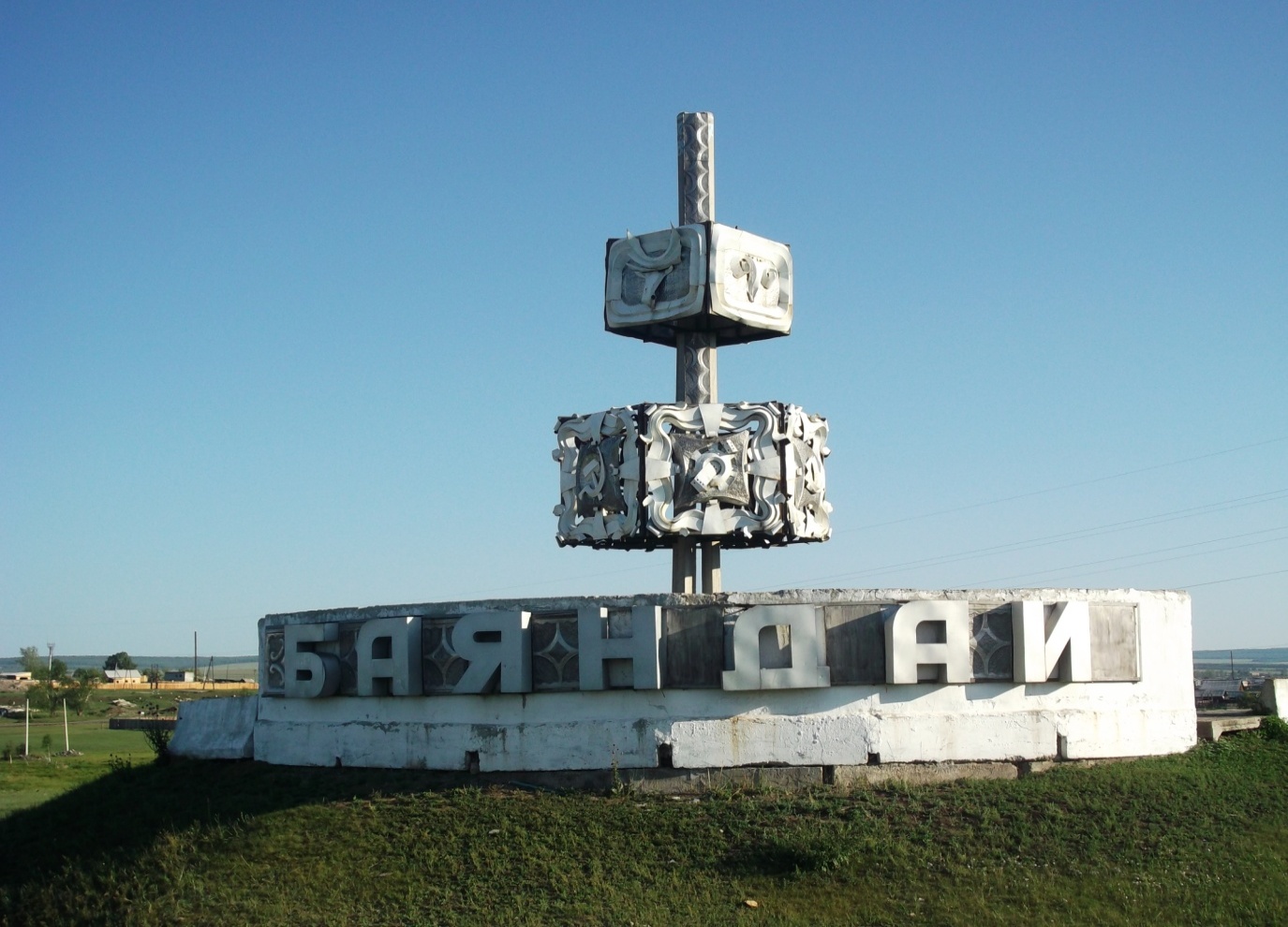 «Комплексное развитие транспортной инфраструктуры муниципального образования «Баяндай» Баяндаевского района Иркутской области на 2019 – 2031 годы»с. Баяндай2019 годПаспортпрограммы «Комплексное развитие транспортной инфраструктуры муниципального образования «Баяндай» Баяндаевского района Иркутской области на 2019 – 2031 годы»1.ОБЩИЕ ПОЛОЖЕНИЯПрограмма комплексного развития транспортной инфраструктуры поселения - документ, устанавливающий перечень мероприятий по проектированию, строительству, реконструкции объектов транспортной инфраструктуры местного значения поселения, который предусмотрен также государственными и муниципальными программами, стратегией социально-экономического развития муниципального образования и планом мероприятий по реализации стратегии социально-экономического развития муниципального образования, планом и программой комплексного социально-экономического развития муниципального образования, инвестиционными программами субъектов естественных монополий в области транспорта. Программа комплексного развития транспортной инфраструктуры поселения разрабатывается и утверждается органами местного самоуправления сельского поселения, на основании утвержденного в порядке, установленном Градостроительным Кодексом РФ, Генерального плана поселения. Реализация программы должна обеспечивать сбалансированное, перспективное развитие транспортной инфраструктуры поселения в соответствии с потребностями в строительстве, реконструкции объектов транспортной инфраструктуры местного значения. Решение проблемы носит комплексный характер, а реализация мероприятий по улучшению качества транспортной инфраструктуры возможна только при взаимодействии органов власти всех уровней, а также концентрации финансовых, технических и научных ресурсов. Система основных мероприятий Программы определяет приоритетные направления в сфере дорожного хозяйства на территории Поселения и предполагает реализацию следующих мероприятий: 1. Мероприятия по содержанию автомобильных дорог местного значения и искусственных сооружений на них. Реализация мероприятий позволит выполнять работы по содержанию автомобильных дорог и искусственных сооружений на них в соответствии  с нормативными требованиями. 2. Мероприятия по ремонту автомобильных дорог местного значения и искусственных сооружений на них. Реализация  мероприятий позволит сохранить протяженность участков автомобильных дорог местного значения, на которых показатели их транспортно-эксплуатационного состояния соответствуют требованиям стандартов к эксплуатационным показателям автомобильных дорог. 3. Мероприятия по капитальному ремонту автомобильных дорог местного значения и искусственных сооружений на них. Реализация мероприятий позволит сохранить протяженность участков автомобильных дорог местного значения, на которых показатели их транспортно-эксплуатационного состояния соответствуют категории дороги. 4. Мероприятия по научно-техническому сопровождению программы. Мероприятия по капитальному ремонту и ремонту будут определяться на основе результатов обследования автомобильных дорог местного значения и искусственных сооружений на них. В ходе реализации Программы содержание мероприятий и их ресурсы обеспечения могут быть скорректированы в случае существенно  изменившихся условий. Администрация Поселения ежегодно с учетом выделяемых финансовых средств на реализацию Программы готовит предложения по корректировке целевых показателей, затрат по мероприятиям Программы, механизма ее реализации, состава участников Программы и вносит необходимые изменения в Программу. Программа комплексного развития транспортной инфраструктуры муниципального образования «Баяндай» на 2019 - 2031 (далее по тексту Программа) подготовлена на основании: - Градостроительного кодекса РФ от 29 декабря 2004 №190 – ФЗ; - Федерального закона от 29 декабря 2014года №456 – ФЗ «О внесении изменений в Градостроительный кодекс РФ и отдельные законные акты РФ»;- Федерального закона от 06 октября 2003 года № 131-ФЗ «Об общих принципах организации местного самоуправления в Российской Федерации»; -Федерального закона от 08.11.2007г. № 257-ФЗ «Об автомобильных дорогах и о дорожной деятельности в Российской Федерации и о внесении изменений в отдельные законодательные акты Российской Федерации»; -Федерального закона от 09.02.2007г. № 16-ФЗ «О транспортной безопасности»; - поручения Президента Российской Федерации от 17 марта 2011 года Пр-701; -постановление Правительства Российской Федерации от 25 декабря 2015 года Пр-N1440 «Об утверждении требований к программам комплексного развития транспортной инфраструктуры поселений, городских округов» -Приказа министерства транспорта Российской Федерации от 16.11.2012г. № 402 «Об утверждении Классификации работ по капитальному ремонту, ремонту и содержанию автомобильных дорог»; - Решения Думы № 5 от 31.07.2013 г. «Об утверждении Генерального плана муниципального образования «Баяндай» Баяндаевского района Иркутской области».Программа рассчитана на долгосрочную перспективу сроком на 16 лет. Таким образом, Программа является инструментом реализации приоритетных направлений развития на долгосрочную перспективу, ориентирована на устойчивое развитие Поселения.1.1. Основные понятия. В настоящей Программе используются следующие основные понятия: - автомобильная дорога — объект транспортной инфраструктуры, предназначенный для движения транспортных средств и включающий в себя земельные участки в границах полосы отвода автомобильной дороги и расположенные на них или под ними конструктивные элементы (дорожное полотно, дорожное покрытие и подобные элементы) и дорожные сооружения, являющиеся еѐ технологической частью, — защитные дорожные сооружения, искусственные дорожные сооружения, производственные объекты, элементы обустройства автомобильных дорог; - защитные дорожные сооружения — сооружения, к которым относятся элементы озеленения, имеющие защитное значение; заборы; устройства, предназначенные для защиты автомобильных дорог от снежных лавин; шумозащитные и ветрозащитные устройства; подобные сооружения; - искусственные дорожные сооружения — сооружения, предназначенные для движения транспортных средств, пешеходов и прогона животных в местах пересечения автомобильных дорог иными автомобильными дорогами, водотоками, оврагами, в местах, которые являются препятствиями для такого движения, прогона (зимники, мосты, переправы по льду, путепроводы, трубопроводы, тоннели, эстакады, подобные сооружения); - производственные объекты — сооружения, используемые при капитальном ремонте, ремонте, содержании автомобильных дорог; - элементы обустройства автомобильных дорог — сооружения, к которым относятся дорожные знаки, дорожные ограждения, светофоры и другие устройства для регулирования дорожного движения, места отдыха, остановочные  пункты, объекты, предназначенные для освещения автомобильных дорог, пешеходные дорожки, пункты весового и габаритного контроля транспортных средств, пункты взимания платы, стоянки (парковки) транспортных средств, сооружения, предназначенные для охраны автомобильных дорог и искусственных дорожных сооружений, тротуары, другие предназначенные для обеспечения дорожного движения, в том числе его безопасности, сооружения, за исключением объектов дорожного сервиса;- дорожная деятельность — деятельность по проектированию,  строительству, реконструкции, капитальному ремонту, ремонту и содержанию автомобильных дорог; - владелец автомобильных дорог — администрация МО «Баяндай»; - пользователи автомобильными дорогами — физические и юридические лица, использующие автомобильные дороги в качестве участников дорожного движения; - реконструкция автомобильной дороги — комплекс работ, при выполнении которых осуществляется изменение параметров автомобильной дороги, еѐ участков, ведущее к изменению класса и (или) категории автомобильной дороги либо влекущее за собой изменение границы полосы отвода автомобильной дороги; - капитальный ремонт автомобильной дороги — комплекс работ по замене и (или) восстановлению конструктивных элементов автомобильной дороги, дорожных сооружений и (или) их частей, выполнение которых осуществляется в пределах установленных допустимых значений и технических характеристик класса и категории автомобильной дороги и при выполнении которых затрагиваются конструктивные и иные характеристики надежности и безопасности автомобильной дороги и не изменяются границы полосы отвода автомобильной дороги; - ремонт автомобильной дороги — комплекс работ по восстановлению транспортно-эксплуатационных характеристик автомобильной дороги, при выполнении которых не затрагиваются конструктивные и иные характеристики надежности и безопасности автомобильной дороги; - содержание автомобильной дороги — комплекс работ по поддержанию надлежащего технического состояния автомобильной дороги, оценке еѐ технического состояния, а также по организации и обеспечению безопасности дорожного движения; Иные понятия и термины использованы в настоящей Программе в значениях, определенных Федеральным законом от 08.11.2007г. N 257-ФЗ «Об автомобильных дорогах и о дорожной деятельности в Российской Федерации и о внесении изменений в отдельные законодательные акты Российской Федерации».2. Характеристика существующего состояния транспортной инфраструктуры 2.1. Положение муниципального образования «Баяндай» в структуре пространственной организации Иркутской областиОсновными факторами, определяющими направления разработки Программы, являются: - тенденции социально-экономического развития поселения, характеризующиеся незначительным повышением численности населения.- состояние существующей системы транспортной инфраструктуры Территория МО «Баяндай» входит в состав территории Баяндаевского муниципального района Иркутской области. Территория муниципального образования «Баяндай» расположена в восточной части Усть-Ордынского Бурятского округа, на юго-востоке Иркутской области, в 134 км от областного центра – г. Иркутска и в 65 км от административного центра округа – п. Усть-Ордынский, ближайшая железнодорожная станция – Иркутск - Пассажирский.Поселок Баяндай является единственным населенным пунктом муниципального образования «Баяндай», наделенного статусом сельского поселения в составе муниципального района «Баяндаевский район» Усть-Ордынского Бурятского округа Иркутской области в соответствии с законом Усть-Ордынского Бурятского автономного округа от 30.12.2004 г. № 67-оз (в редакции от 25.03.2005 г.) «О статусе и границах муниципальных образований Аларского, Баяндаевского, Боханского, Нукутского, Осинского, Эхирит-Булагатского районов Усть-Ордынского Бурятского автономного округа». Село Баяндай является административным центром Баяндаевского муниципального района. По данным Иркутскстат общая численность населения села на 01.01.2015 г. составила 2,6 тыс. чел., по данным администрации муниципального образования численность жителей населенного пункта достигла 3,4 тыс. чел.Муниципальное образование «Баяндай» граничит с юга - с муниципальным образование «Тургеневка», с юго-запада – с муниципальным образование «Люры», со всех других сторон – с муниципальным образованием «Покровка» (все - Баяндаевский район Усть-Ордынского Бурятского округа).Общая площадь муниципального образования «Баяндай» составляет 17422000 м.кв. Территория муниципального образования включает в себя следующие категории земель: - земли сельскохозяйственного назначения - земли населенных пунктов - земли  промышленности и иного специального назначения .В состав муниципального образования входит территория 1 населенного пункта: Таблица №1 2.2 Социально-экономическая характеристика муниципального образования «Баяндай» Баяндаевского района Иркутской области.Одним из показателей экономического развития является численность населения. Изменение численности населения служит индикатором уровня жизни в Поселении, привлекательности территории для проживания, осуществления деятельности. Численность населения МО «Баяндай» по состоянию на 01.01.2018 года составила 3500 человек. За период 2013-2017 года наблюдается естественная прибыль.2.3 Труд и занятость.Трудовая структура населения отражает основные группы трудовых ресурсов, в числе которых учитываются: трудоспособное население в трудоспособном возрасте, занятые в экономике лица старше трудоспособного возраста и подростки до 16 лет. Лица старше и моложе трудоспособного возраста составляют небольшую часть трудовых ресурсов, с другой стороны часть населения в трудоспособном возрасте составляет учащаяся молодежь и инвалиды трудоспособного возраста, небольшие контингенты других категорий.Развитие промышленных производств в МО «Баяндай» отсутствует. Бюджетная сфера представлена работниками служб муниципального управления, системы среднего образования, учреждений социально-культурного назначения. Большая часть занятых работает в учреждениях социальной сферы – образовании, культуре, здравоохранении. Прочее трудоспособное население занято в личных подсобных хозяйствах.2.4 Характеристика транспортной инфраструктуры на территории муниципального образования «Баяндай». Развитие транспортной системы МО «Баяндай» является необходимым условием улучшения качества жизни жителей села. Транспортная инфраструктура МО «Баяндай» является составляющей инфраструктуры Баяндаевского района Иркутской области, что обеспечивает конституционные гарантии граждан на свободу передвижения и делает возможным свободное перемещение товаров и услуг. Наличием и состоянием сети автомобильных дорог определяется территориальная целостность и единство экономического пространства. Недооценка проблемы несоответствия состояния дорог и инфраструктуры местного значения социально-экономическим потребностям общества является одной из причин экономических трудностей и негативных социальных процессов. Основными структурными элементами транспортной инфраструктуры поселения являются: сеть улиц и дорог.На территории МО «Баяндай» железнодорожная сеть и водный транспорт отсутствуют.Воздушные перевозки не осуществляются. Автомобильный парк поселения преимущественно состоит из легковых автомобилей и грузовых автомобилей, принадлежащих частным лицам. Детальная информация видов транспорта отсутствует. Хранение транспортных средств осуществляется на придомовых территориях. Парковочные места имеются у всех объектов социальной инфраструктуры и у административных зданий хозяйствующих организаций. Передвижение по территории населенного пункта сельского поселения осуществляется с использованием личного транспорта либо в пешем порядке. Информация об объемах пассажирских перевозок необходимая для анализа пассажиропотока отсутствует.Пешеходное движение происходит по проезжим частям улиц, что влечет за собой риск возникновения дорожно-транспортных происшествий.Специализированные дорожки для велосипедного передвижения на территории поселения не предусмотрены. Движение велосипедистов осуществляется в соответствии с требованиями ПДД по дорогам общего пользования. Транспортные организации, осуществляющие грузовые перевозки на территории сельского поселения отсутствуют. Из всех источников опасности на автомобильном транспорте большую угрозу для населения представляют дорожно-транспортные происшествия. Основная часть происшествий происходит из-за нарушения правил дорожного движения, превышения скоростного режима и неудовлетворительного качества дорожных покрытий.2.5 Характеристика сети дорог, оценка качества содержания дорог МО «Баяндай».Автомобильные дороги являются важнейшей составной частью транспортной инфраструктуры МО «Баяндай». Они связывают территорию районного центра с соседними территориями, во многом определяют возможности развития поселения, по ним осуществляются автомобильные перевозки грузов и пассажиров. От уровня развития сети автомобильных дорог во многом зависит решение задач достижения устойчивого экономического роста поселения, повышения конкурентоспособности местных производителей и улучшения качества жизни населения. К автомобильным дорогам общего пользования местного значения относятся муниципальные дороги, улично-дорожная сеть и объекты дорожной инфраструктуры, расположенные в границах сельского поселения, находящиеся в муниципальной собственности сельского поселения. Развитие экономики  поселения во многом определяется эффективностью функционирования автомобильного транспорта, которая зависит от уровня развития и состояния сети автомобильных дорог общего пользования местного значения. Недостаточный уровень развития дорожной сети приводит к значительным потерям экономики и населения поселения, является одним из наиболее существенных ограничений темпов роста социально-экономического развития, поэтому совершенствование сети автомобильных дорог общего пользования местного значения важно для поселения. Это в будущем позволит обеспечить приток трудовых ресурсов, развитие производства, а это в свою очередь приведет к экономическому росту поселения. Автомобильные дороги подвержены влиянию природной окружающей среды, хозяйственной деятельности человека и постоянному воздействию транспортных средств, в результате чего меняется технико-эксплуатационное состояние дорог. Состояние сети дорог определяется своевременностью, полнотой и качеством выполнения работ по содержанию, ремонту и капитальному ремонту и зависит напрямую от объемов финансирования и стратегии распределения финансовых ресурсов в условиях их ограниченных объемов. В условиях, когда объем инвестиций в дорожный комплекс является явно недостаточным, а рост уровня автомобилизации значительно опережает темпы роста развития дорожной сети, на первый план выходят работы по содержанию и эксплуатации дорог. При выполнении текущего ремонта используются современные технологии с использование специализированных звеньев машин и механизмов, позволяющих сократить ручной труд и обеспечить высокое качество выполняемых работ. При этом текущий ремонт в отличие от капитального, не решает задач, связанных с повышением качества дорожного покрытия - характеристик ровности, шероховатости, прочности и т.д. Недофинансирование дорожной отрасли, в условиях постоянного роста интенсивности движения, изменения состава движения в сторону увеличения грузоподъемности транспортных средств, приводит к несоблюдению межремонтных сроков, накоплению количества участков недоремонта. Учитывая вышеизложенное, в условиях ограниченных финансовых средств стоит задача их оптимального использования с целью максимально возможного снижения количества проблемных участков автомобильных дорог и сооружений на них. В связи с недостаточностью финансирования расходов на дорожное хозяйство эксплуатационное состояние значительной части улиц поселения по отдельным параметрам перестало соответствовать требованиям нормативных документов и технических регламентов. Возросли материальные затраты на содержание улично-дорожной сети в связи с необходимостью проведения значительного объема работ по ямочному ремонту дорожного покрытия улиц. В настоящее время в собственности МО «Баяндай» находится 25,5 км автомобильных местного значения. Перечень муниципальных автомобильных дорогВ результате анализа улично-дорожной сети МО «Баяндай» выявлены следующие причины, усложняющие работу транспорта:- неудовлетворительное техническое состояние улиц и дорог;- недостаточность ширины проезжей части (4-6 м);- значительная протяженность грунтовых дорог;- отсутствие дифференцирования улиц по назначению;- отсутствие искусственного освещения;- отсутствие тротуаров необходимых для упорядочения движения пешеходовРеализация Программы позволит: - установить необходимые виды и объемы дорожных работ, - обеспечить безопасность дорожного движения; - сформировать расходные обязательства по задачам, сконцентрировав финансовые ресурсы на реализации приоритетных задач. Генпланом предусматривается создание системы автомобильных улиц и дорог, обеспечивающих необходимые транспортные связи районов муниципального образования и выходы на внешние автодороги, с четкой классификацией по назначению.Транспортный каркас Баяндаевского муниципального образования формирует магистральные улицы и дороги. По развитию улично-дорожной сети в Баяндаевском МО на первую очередь предусматриваются следующие мероприятия:- строительство ул. Белобородова, протяженностью 1,2 км;- строительство ул. Жукова, протяженностью 1,2 км;- строительство ул. Конева, протяженностью 1,0 км;- строительство ул. Рокоссовского, протяженностью 0,9 км;- строительство ул. Молодежная, протяженностью 0,9 км;- строительство ул. Березовая, протяженностью 0,85 км;- строительство ул. Черемуховая, протяженностью 0,77 км;- строительство улицы параллельной ул. Черемуховая, протяженностью 0,6 км;- реконструкция ул. Ипподромная, протяженностью, 1,1 км;- строительство улицы связывающая ул. Первомайская и а/д «Баяндай - Нагалык», протяженностью 0,56 км;- формирование улично-дорожной сети в юго-западной части населенного пункта в районе проектируемой жилой застройки, общей протяженностью 11 км;- реконструкция ул. Генерала Иванова, протяженностью 2,9 км;- реконструкция улицы в северной части перпендикулярной ул. Генерала Иванова, протяженностью 0,44 км.Таким образом, на первую очередь предусматривается строительство:- магистральных улиц районного значения – 2,6 км;- улиц и дорог местного значения – 21,8 км.2.6. Прогноз транспортного спроса, изменения объемов и характера передвижения населения и перевозок грузов на территории сельского поселения Прогнозирование развития транспортной инфраструктуры опирается на анализ демографической ситуации на территории, процессов рождаемости и смертности, миграции населения, анализ структуры населения, поскольку основная цель транспортной инфраструктуры - это удовлетворение потребностей населения.Для достижения цели по повышению комплексной безопасности и устойчивости транспортной системы в области автомобильных дорог необходимо решить задачи, связанные с повышением надежности и безопасности движения на автомобильных дорогах местного значения, а также обеспечением устойчивого функционирования дорожной сети и транспортной безопасности дорожного хозяйства. Дороги местного значения поселения в направлениях движения пешеходов необходимо оборудовать средствами снижения скоростей, средствами регулировки движения.2.7. Оценка финансирования транспортной инфраструктуры. Финансовой основой реализации муниципальной программы являются средства бюджета МО «Баяндай». Привлечение средств бюджета Иркутской области области учитывается как прогноз софинансирования мероприятий в соответствии с действующим законодательством. Ежегодные объемы финансирования программы определяются в соответствии с утвержденным бюджетом на соответствующий финансовый год и с учетом дополнительных источников финансирования. Общий объем финансирования, необходимый для реализации мероприятий Программы на весь расчетный срок, составляет 32500,0 тыс. рублей, в том числе по годам: 2019 год – 2500,0 тыс.руб.2020 год – 2500,0 тыс.руб.2021 год – 2500,0 тыс.руб. 2022 год – 2500,0 тыс.руб.2023 год – 2500,0 тыс.руб. 2024 год – 2500,0 тыс.руб.2025 год – 2500,0 тыс.руб. 2026 год – 2500,0 тыс.руб.2027 год – 2500,0 тыс.руб.2028 год – 2500,0 тыс.руб.2029 год – 2500,0 тыс.руб. 2030 год – 2500,0 тыс.руб. 2031 год – 2500,0 тыс.руб.Финансирование мероприятий Программы осуществляется в следующих формах бюджетных ассигнований: оплата муниципальных контрактов на поставку товаров, выполнение работ, оказание услуг для муниципальных нужд в целях реализации полномочий сельского поселения по ремонту дорог местного значения. Указанные в настоящей Программе средства, необходимые на реализацию мероприятий Программы, рассчитаны для ремонта автомобильных дорог общего пользования местного значения и улично-дорожной сети, уровень состояния которых требует дополнительных финансовых вложений  к возможностям местного бюджета для изготовления проектной документации и строительства дорог улично-дорожной сети. Объемы финансирования муниципальной программы носят прогнозный характер и подлежат уточнению в установленном порядке. 3.1. Прогноз развития дорожной сети  муниципального образования «Баяндай». Реализация муниципальной программы позволит сохранить существующую сеть автомобильных дорог за счет качественного содержания, повысить качественные характеристики дорожных покрытий и безопасность дорожного движения за счет проведения целевых мероприятий по ремонту, капитальному ремонту, реконструкции автомобильных дорог, применения новых технологий и материалов, разработки и обновлению проектов организации дорожного движения. В результате реализации Программы планируется достигнуть следующих показателей: - Увеличение доли муниципальных автомобильных дорог местного значения, соответствующих нормативным требованиям, до 50 %; - Содержание автомобильных дорог общего пользования местного значения и искусственных сооружений на них в полном объеме. - Ремонт автомобильных дорог общего пользования местного значения протяженностью в среднем 1 км в год - Проектирование и строительство тротуаров в центральных частях населенных пунктов Поселения. Существующие риски по возможности достижения прогнозируемых результатов; - риск ухудшения социально-экономической ситуации в стране, что выразится в снижении темпов роста экономики и уровня инвестиционной активности, возникновении бюджетного дефицита, сокращения объемов финансирования дорожной отрасли; - риск превышения фактического уровня инфляции по сравнению с прогнозируемым, ускоренный рост цен на строительные материалы, машины, специализированное оборудование, что может привести к увеличению стоимости дорожных работ, снижению объемов строительства, реконструкции, капитального ремонта, ремонта и содержания автомобильных дорог местного значения.3.2. Прогноз уровня автомобилизации, параметров дорожного движения. По прогнозу на долгосрочный период до 2031 года обеспеченность жителей Поселения индивидуальными легковыми автомобилями составит: в 2017 году- 230 автомобилей на 1000 жителей в 2021 году-260 автомобилей на 1000 жителей в 2031 году-300 автомобилей на 1000 жителей Определение параметров дорожного движения является неотъемлемой частью при определении мероприятий по снижению аварийности на дороге, а  так  же для совершенствования регулирования дорожного движения на перекрестке. К основным параметрам дорожного движения относят: интенсивность движения, динамический коэффициент приведения состава транспортного потока, поток насыщения, установившийся интервал убытия очереди автомобилей, коэффициент загрузки полосы движением.В Поселении на расчетный срок изменений параметров дорожного движения не прогнозируется. Изменения плотности улично-дорожной сети зависит от изменения плотности рабочих мест и средних пассажиропотоков в автобусах. По полученному прогнозу среднее арифметическое значение плотности улично-дорожной сети с 2019 г. до 2031 г. существенно не меняется. Это означает, что, несмотря на рост автомобильных потоков, нет потребности в увеличении плотности улично-дорожной сети. 3.3. Прогноз показателей безопасности дорожного движения. В перспективе возможно ухудшение ситуации из-за следующих причин: - постоянно возрастающая мобильность населения - массовое пренебрежение требованиями безопасности дорожного движения со стороны участников движения; - неудовлетворительное состояние автомобильных дорог; - недостаточный технический уровень дорожного хозяйства; - несовершенство технических средств организации дорожного движения. Чтобы не допустить негативного развития ситуации, необходимо: - Создание современной системы обеспечения безопасности дорожного движения на автомобильных дорогах общего пользования и улично-дорожной сети муниципального образования «Баяндай»;- Повышение правового сознания и предупреждения опасного поведения среди населения, в том числе среди несовершеннолетних Если в расчетный срок данные мероприятия осуществятся, то прогноз показателей безопасности дорожного движения благоприятный. 4. Перечень мероприятий (инвестиционных проектов) по проектированию, строительству, реконструкции объектов транспортной инфраструктуры муниципального образования «Баяндай», предлагаемого к реализации варианта развития.Достижение целей и решение задач Программы обеспечивается путем реализации мероприятий, которые разрабатываются исходя из целевых индикаторов, представляющих собой доступные наблюдению и измерению характеристики состояния и развития системы транспортной инфраструктуры поселения. Разработанные программные мероприятия систематизированы по степени их актуальности. Список мероприятий на конкретном объекте детализируется после разработки проектно-сметной документации. Стоимость мероприятий определена ориентировочно, основываясь на стоимости уже проведенных аналогичных мероприятий. Источниками финансирования мероприятий Программы являются средства бюджета муниципального образования «Баяндай». Механизм реализации Программы включает в себя систему мероприятий, проводящихся по обследованию, содержанию, ремонту, паспортизации автомобильных дорог общего пользования местного значения в сельском поселении, проектированию и строительству тротуаров, мероприятия по обеспечению безопасности дорожного движения. Перечень и виды работ по содержанию и текущему ремонту автомобильных дорог и искусственных сооружений на них определяются муниципальным контрактом (договором) в соответствии с классификацией, устанавливаемой федеральным органом исполнительной власти, осуществляющим функции по выработке государственной политики и нормативно-правовому регулированию в сфере дорожного хозяйства, а также в случае капитального ремонта, реконструкции и строительства проектно-сметной документацией, разработанной на конкретный участок автомобильной дороги. 4.1. Прогноз развития транспортной инфраструктуры по видам транспорта.Внесение изменений в структуру транспортной инфраструктуры по видам транспорта не планируется. 4.2.Мероприятия по развитию инфраструктуры пешеходного передвижения.Планируемые мероприятия по развитию инфраструктуры пешеходного передвижения включают в себя  проектирование и устройство тротуаров с твердым покрытием. Мероприятия по развитию возможны к реализации как дополнительные из-за недостатка финансовых средств, при получении дополнительных доходов местного бюджета или появления возможности финансирования из иных источников. 4.3.Мероприятия по развитию инфраструктуры для грузового транспорта, транспортных средств коммунальных и дорожных служб. Мероприятия по развитию инфраструктуры для грузового транспорта, транспортных средств коммунальных и дорожных служб не планируются.4.4.Мероприятия по развитию сети автомобильных дорог местного значения муниципального образования «Баяндай».В целях развития сети дорог поселения планируются: - Мероприятия по содержанию автомобильных дорог местного значения и искусственных сооружений на них. Реализация мероприятий позволит выполнять работы по содержанию автомобильных в соответствии с нормативными требованиями. - Мероприятия по ремонту автомобильных дорог местного значения и искусственных сооружений на них. Реализация мероприятий позволит сохранить протяженность участков автомобильных дорог местного значения, на которых показатели их транспортно-эксплуатационного состояния соответствуют требованиям стандартов к эксплуатационным показателям автомобильных дорог. - Мероприятия по капитальному ремонту автомобильных дорог местного значения и искусственных сооружений на них.  Реализация мероприятий позволит сохранить протяженность участков автомобильных дорог общего пользования местного значения, на которых показатели их транспортно-эксплуатационного состояния соответствуют категории дороги. - Мероприятия по строительству и реконструкции автомобильных дорог местного значения и искусственных сооружений на них. 5. Оценка эффективности мероприятий по проектированию, строительству, реконструкции объектов транспортной инфраструктуры предлагаемого к реализации варианта развития транспортной инфраструктуры.Комплексная оценка эффективности реализации мероприятий Программы осуществляется ежегодно в течение всего срока ее реализации и по окончании ее реализации и включает в себя оценку степени выполнения мероприятий муниципальной программы и оценку эффективности реализации муниципальной программы. 6. Предложения по институциональным преобразованиям, совершенствованию правового и информационного обеспечения деятельности в сфере проектирования, строительства, реконструкции объектов транспортной инфраструктуры на территории МО «Баяндай».Программа комплексного развития транспортной инфраструктуры поселения – документ, устанавливающий перечень мероприятий (инвестиционных проектов) по проектированию, строительству, реконструкции объектов транспортной инфраструктуры поселения, которые предусмотрены государственными и муниципальными программами, стратегией социально-экономического развития муниципального образования и планом мероприятий по реализации стратегии социально-экономического развития муниципального образования планом и программой комплексного социально-экономического развития поселения, инвестиционными программами субъектов естественных монополий, договорами о развитии застроенных территорий, договорами о комплексном освоении территорий, иными инвестиционными программами и договорами, предусматривающими обязательства застройщиков по завершению в установленные сроки мероприятий по проектированию, строительству, реконструкции объектов транспортной инфраструктуры. Программа комплексного развития транспортной инфраструктуры – это важный документ планирования, обеспечивающий систематизацию всех мероприятий по проектированию, строительству, реконструкции объектов транспортной инфраструктуры различных видов. Развитие транспорта на территории Поселения должно осуществляться на основе комплексного подхода, ориентированного на совместные усилия различных уровней власти: федеральных, региональных, муниципальных. Транспортная система муниципального образования «Баяндай» является элементом транспортной системы региона, поэтому решение всех задач, связанных с оптимизацией транспортной инфраструктуры на территории, не может быть решено только в рамках полномочий органов местного самоуправления муниципального образования. Данные в Программе предложения по развитию транспортной инфраструктуры предполагается реализовывать с участием бюджетов всех уровней. Задачами органов местного самоуправления станут организационные мероприятия по обеспечению взаимодействия органов государственной власти и местного самоуправления, подготовка инициативных предложений по развитию транспортной инфраструктуры. Наименование программы  Программа «Комплексное развитие транспортной инфраструктуры муниципального образования «Баяндай»  Баяндаевского района Иркутской области на 2019 – 2031 годы»Основания для разработки программы - Градостроительный кодекс РФ от 29 декабря 2004 №190 – ФЗ - Федеральный закон от 29 декабря 2014года №456 – ФЗ «О внесении изменений в Градостроительный кодекс РФ и отдельные законные акты РФ» - Федеральный закон от 06 октября 2003 года № 131-ФЗ «Об общих принципах организации местного самоуправления в Российской Федерации»; -Федеральный закон от 08.11.2007 № 257-ФЗ «Об автомобильных дорогах и о дорожной деятельности в Российской Федерации и о внесении изменений в отдельные законодательные акты Российской Федерации»; -Федеральный закон от 09.02.2007 № 16-ФЗ «О транспортной безопасности»; - поручения Президента Российской Федерации от 17 марта 2011 года Пр-701; -постановление Правительства Российской Федерации от 25 декабря 2015 года N1440 «Об утверждении требований к программам комплексного развития транспортной инфраструктуры поселений, городских округов» Разработчик программы  Администрация муниципального образования «Баяндай»Заказчик программы Администрация муниципального образования «Баяндай»Цели и задачи программы Целью программы является: Развитие современной и эффективной транспортной инфраструктуры муниципального образования «Баяндай», повышение уровня безопасности движения, доступности и качества оказываемых услуг транспортного комплекса для населения. Для достижения указанных целей необходимо решение основных задач: - организация мероприятий по развитию и совершенствованию автомобильных дорог местного значения  МО «Баяндай»;  - организация мероприятий по повышению безопасности  дорожного движения на территории сельского поселения, а также формированию безопасного поведения участников дорожного движения и предупреждению дорожно-транспортного травматизма Целевые показатели программы Технико-экономические показатели: - Доля автомобильных дорог общего пользования местного значения, соответствующих нормативным допустимым требованиям к транспортно-эксплуатационным показателям, % -Доля  муниципальных  автомобильных дорог, в отношении которых проводились  мероприятия по зимнему и летнему содержанию дорог, % ; -Количество километров  отремонтированных автомобильных  дорог общего пользования  местного значения, км; -Количество спроектированных и  устроенных тротуаров; Финансовые показатели: -снижение расходов на ремонт и  содержание автомобильных дорог Социально-экономические показатели: -Количество дорожно-транспортных происшествий, произошедших на территории Поселения, ед. -Количество погибших и тяжело  пострадавших в результате ДТП на территории поселения, чел. Этапы и сроки реализации программыСрок реализации Программы – 2019 – 2031 г.г. Этапы реализации: -Первый этап - 2019 – 2021 г.г. -Второй этап – 2022 – 2026 г.г. -Третий этап – 2027 – 2031 г.г. Прогнозируемые Объемы и источники финансирования Программы Общий объем финансовых средств, необходимых для реализации мероприятий Программы, составит: 32500,0 тыс. руб., в том числе  в первый этап по годам: 2019 год – 2500,0 тыс.руб.2020 год – 2500,0 тыс.руб.2021 год – 2500,0 тыс.руб.2022 год – 2500,0 тыс.руб.2023 год – 2500,0 тыс.руб.2024 год – 2500,0 тыс.руб.2025 год – 2500,0 тыс.руб.2026 год – 2500,0 тыс.руб 2027 год – 2500,0 тыс.руб 2028 год – 2500,0 тыс.руб 2029 год – 2500,0 тыс.руб 2030 год – 2500,0 тыс.руб 2031 год – 2500,0 тыс.руб Источник финансирования - бюджет МО «Баяндай»№ Наименование населенного пункта Наименование населенного пункта 1Село Баяндай№ п/пНаименование автомобильных дорог общего пользования местного значенияАдрес объекта (местоположение)Протяженность автомобильных дорог, всего, 
кмв том числев том числев том числе№ п/пНаименование автомобильных дорог общего пользования местного значенияАдрес объекта (местоположение)Протяженность автомобильных дорог, всего, 
кмавтомобильных дорог с твердым покрытием
(асфальтобетон, гравий, щебень),
кмавтомобильных дорог с грунтовым покрытием,
кмавтозимников, ледовых переправ, 
км1общего пользования местного значенияул. Серегина0,300,302общего пользования местного значенияпер. Октябрьский0,90,9003общего пользования местного значенияул. Комарова10,80,204общего пользования местного значенияул. 60 лет Октября1,61,6005общего пользования местного значенияул. Бутунаева1,21,2006общего пользования местного значенияул. Мира0,300,307общего пользования местного значенияул. Набережная2,81,61,208общего пользования местного значенияул. Полевая1,61,6009общего пользования местного значенияул. Энергетиков0,80,80010общего пользования местного значенияул. Дорожная1,21,20011общего пользования местного значенияпер. Коммунальный0,60,60012общего пользования местного значенияпер. Кооперативный1,20,80,4013общего пользования местного значенияпер. Северный0,80,80014общего пользования местного значенияул. Балдынова1,21,20015общего пользования местного значенияул. Гагарина3,13,10016общего пользования местного значенияул. Заречная2,60,62017общего пользования местного значенияул. Модогоева1,11,10018общего пользования местного значенияул. Парковая0,90,90019общего пользования местного значенияул. Российская1,51,50020общего пользования местного значенияул. Советская2,82,80021общего пользования местного значенияпер. Милицейский101022общего пользования местного значенияпер. Строительный1,20,70,5023общего пользования местного значенияул. Борсоева0,90,90024общего пользования местного значенияул. Клубная220025общего пользования местного значенияул. Лесная110026общего пользования местного значенияул. МТС0,90,90027общего пользования местного значенияул. Петрова0,80,80028общего пользования местного значенияул. Садовая0,80,80029общего пользования местного значенияул. Совхозная0,80,80030общего пользования местного значенияул. Ленина0,800,8031общего пользования местного значенияпер. Клубный0,450,450032общего пользования местного значенияпер. Маслозаводский0,1500,15033общего пользования местного значенияул. Первомайская0,6500,65034общего пользования местного значенияул. Хаптаева0,6500,65035общего пользования местного значенияул. Урбаева0,6500,65036общего пользования местного значенияул. 9 Мая0,6500,65037общего пользования местного значенияул. Юбилейная0,6500,65038общего пользования местного значенияул. Вампилова0,47900,479039общего пользования местного значенияул. Генерала Иванова3,58403,584040общего пользования местного значенияул. Южная0,600,6041общего пользования местного значенияпер. Южный0,300,3042общего пользования местного значенияул. Белобородова0,700,7043общего пользования местного значенияул. Жукова0,700,7044общего пользования местного значенияул. Конева0,700,7045общего пользования местного значенияул. Рокоссовского0,700,7046общего пользования местного значенияул. Молодежная0,700,7047общего пользования местного значенияул. Черемуховая0,700,7048общего пользования местного значенияул. Березовая0,700,7049общего пользования местного значенияул. Ипподромная0,800,8050общего пользования местного значенияул. 2-я Ипподромная1,201,2051общего пользования местного значенияул. Луговая1,201,20общего пользования местного значенияпер. Придорожный0,400,40ИТОГО:55,01331,4523,5630